Publicado en   el 05/02/2014 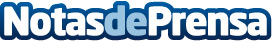 El artista italiano Marco Mengoni publica hoy en España "Incomparable", su carta de presentación en el mercado español Datos de contacto:Nota de prensa publicada en: https://www.notasdeprensa.es/el-artista-italiano-marco-mengoni-publica-hoy Categorias: Música http://www.notasdeprensa.es